       DOBRO     DOŠLI     PRVAŠIĆI   I  ove godine, naša škola je  veselo dočekala  28 znatiželjnih prvašića uz pozdravnu riječ ravnateljice. Njihovi stariji prijatelji pripremili su im priredbu dobrodošlice, u kojoj se glumilo i recitiralo. 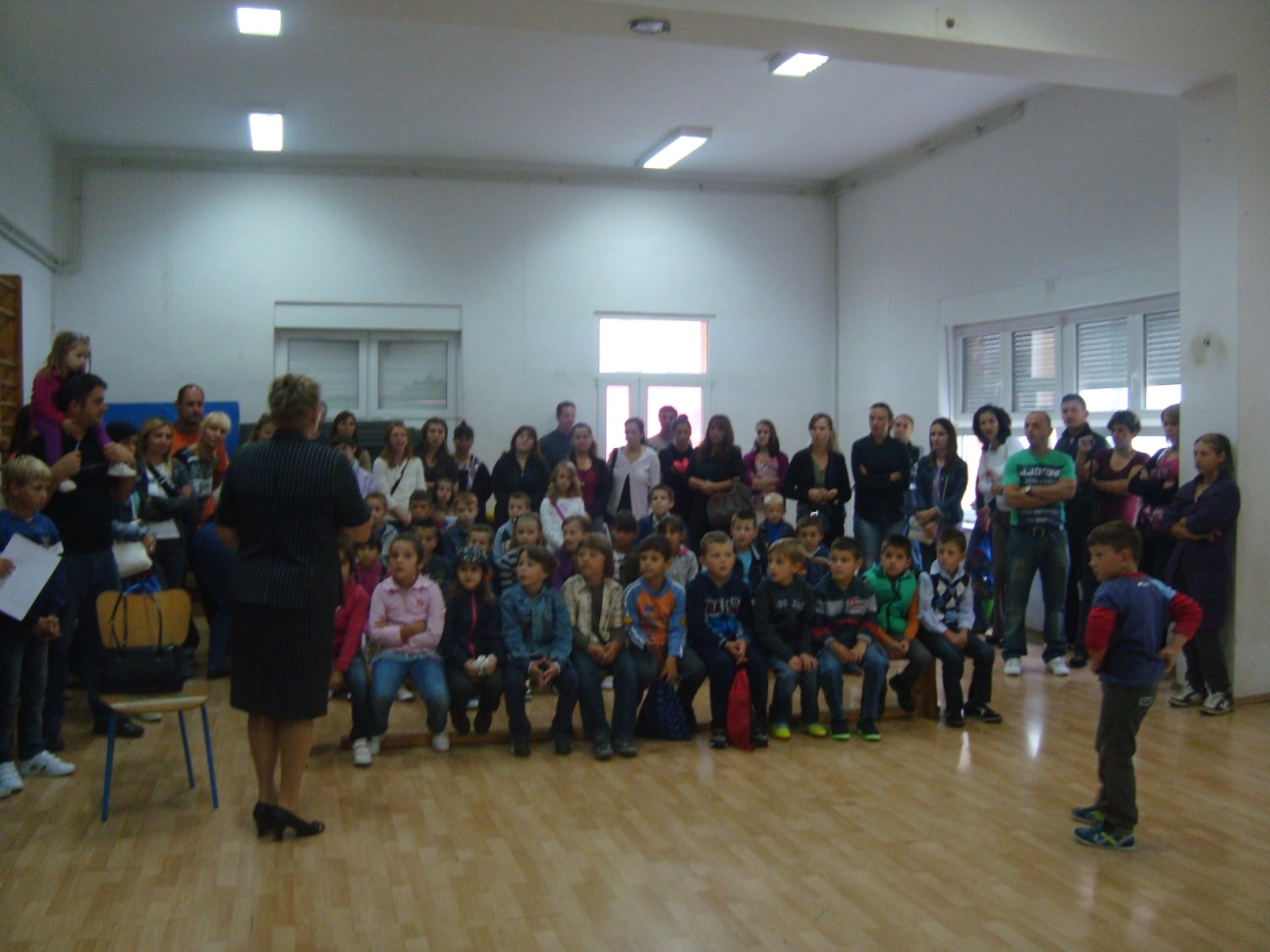 S velikom pažnjom prvašići su gledali zgode šumskih životinja u igrokazu Ježeva kućica.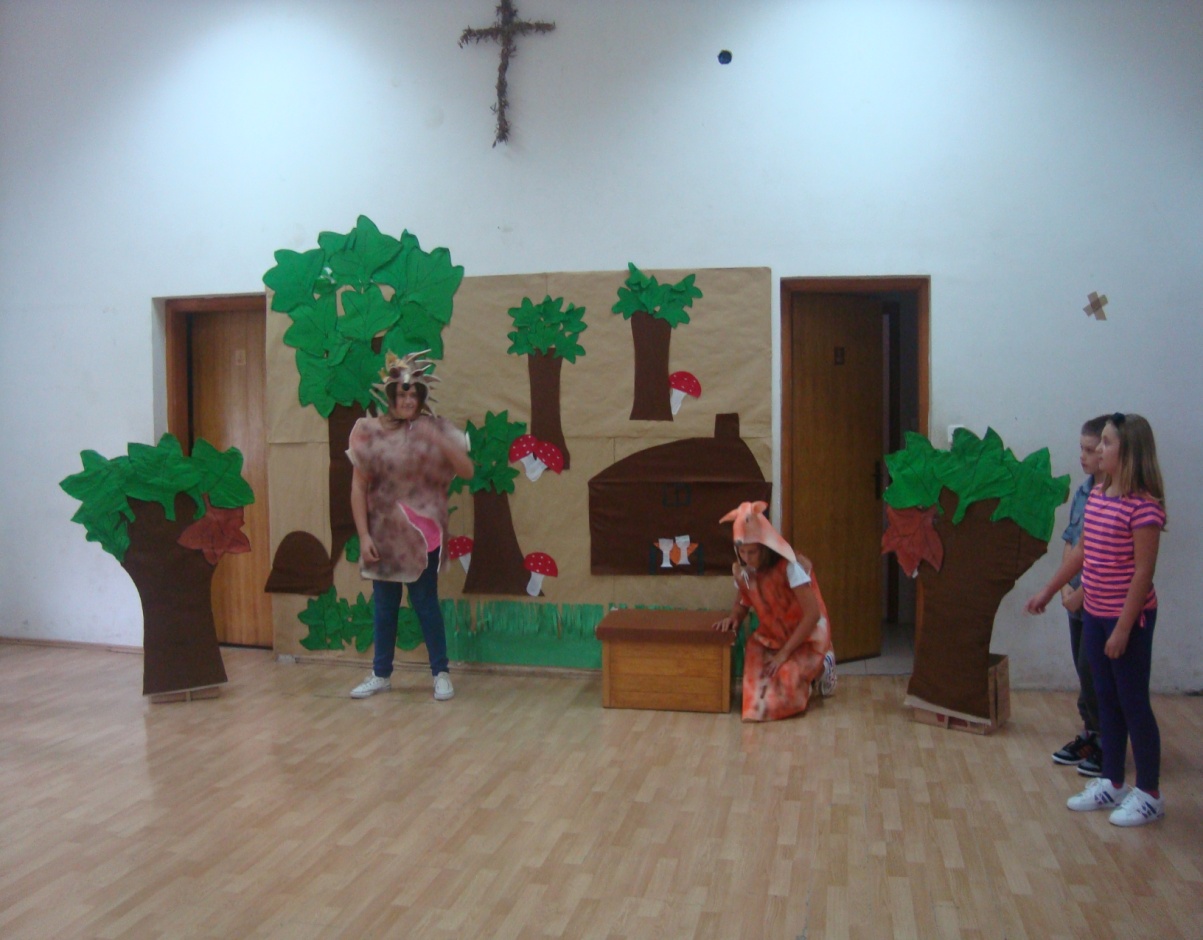 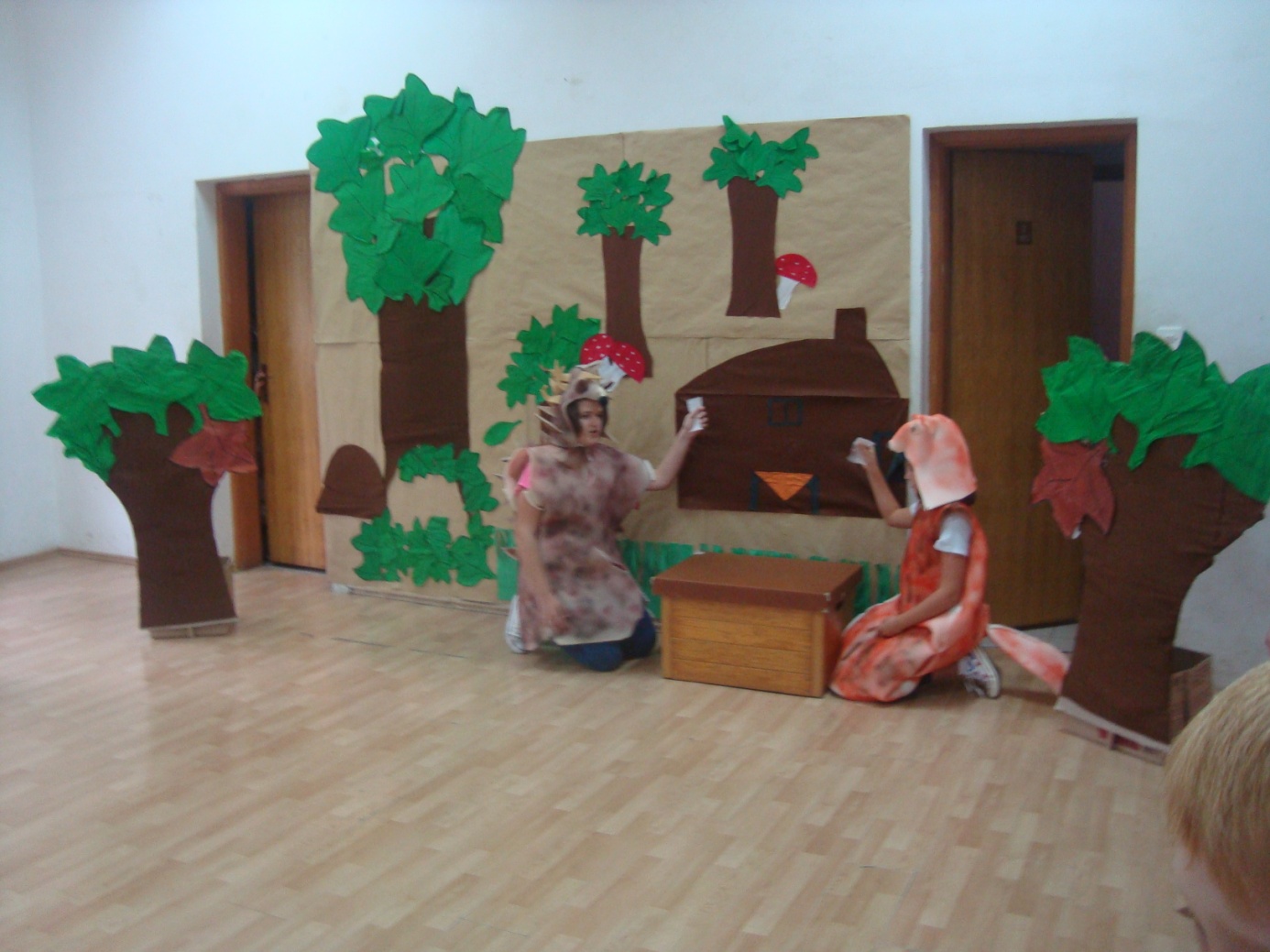 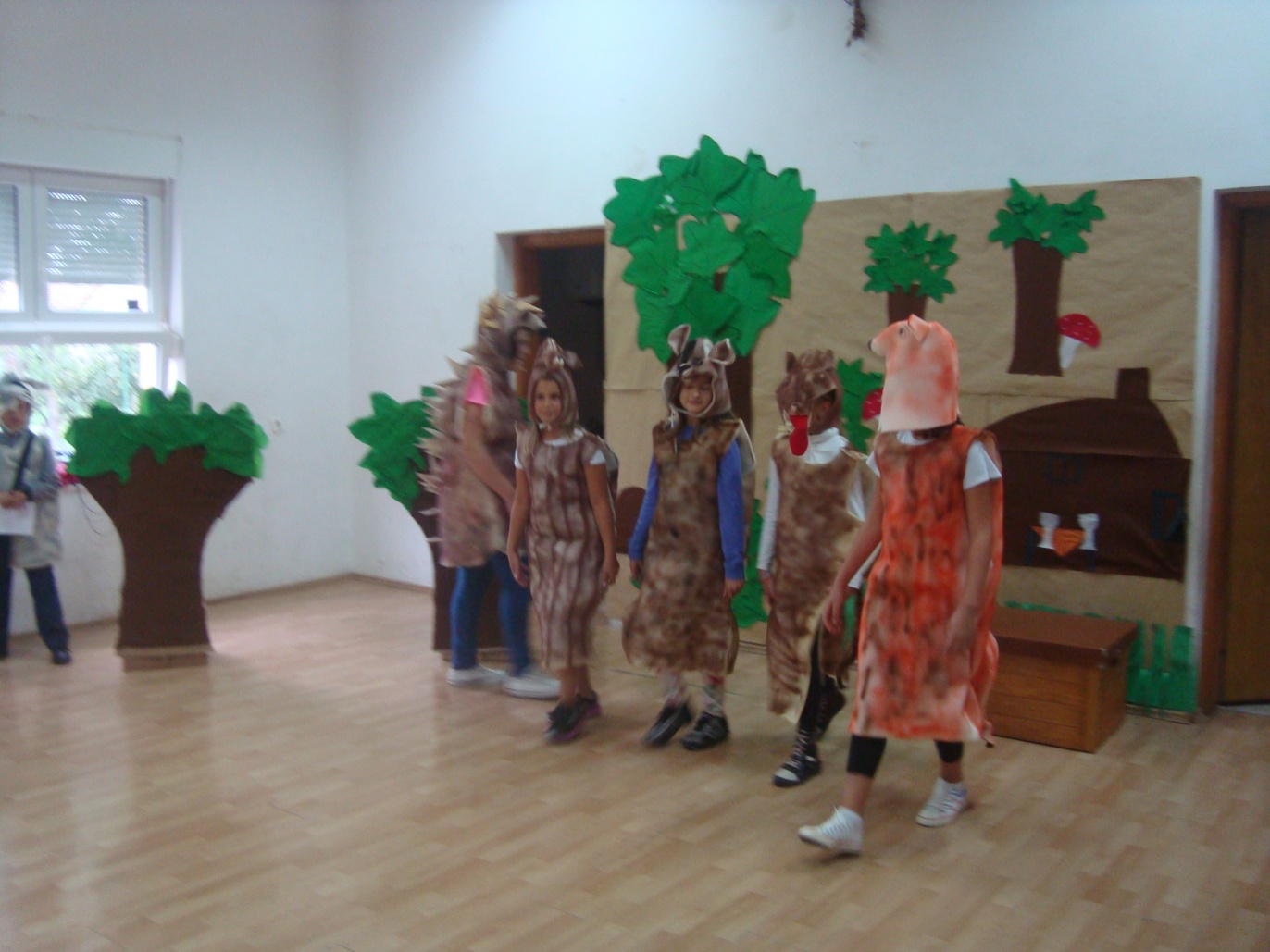 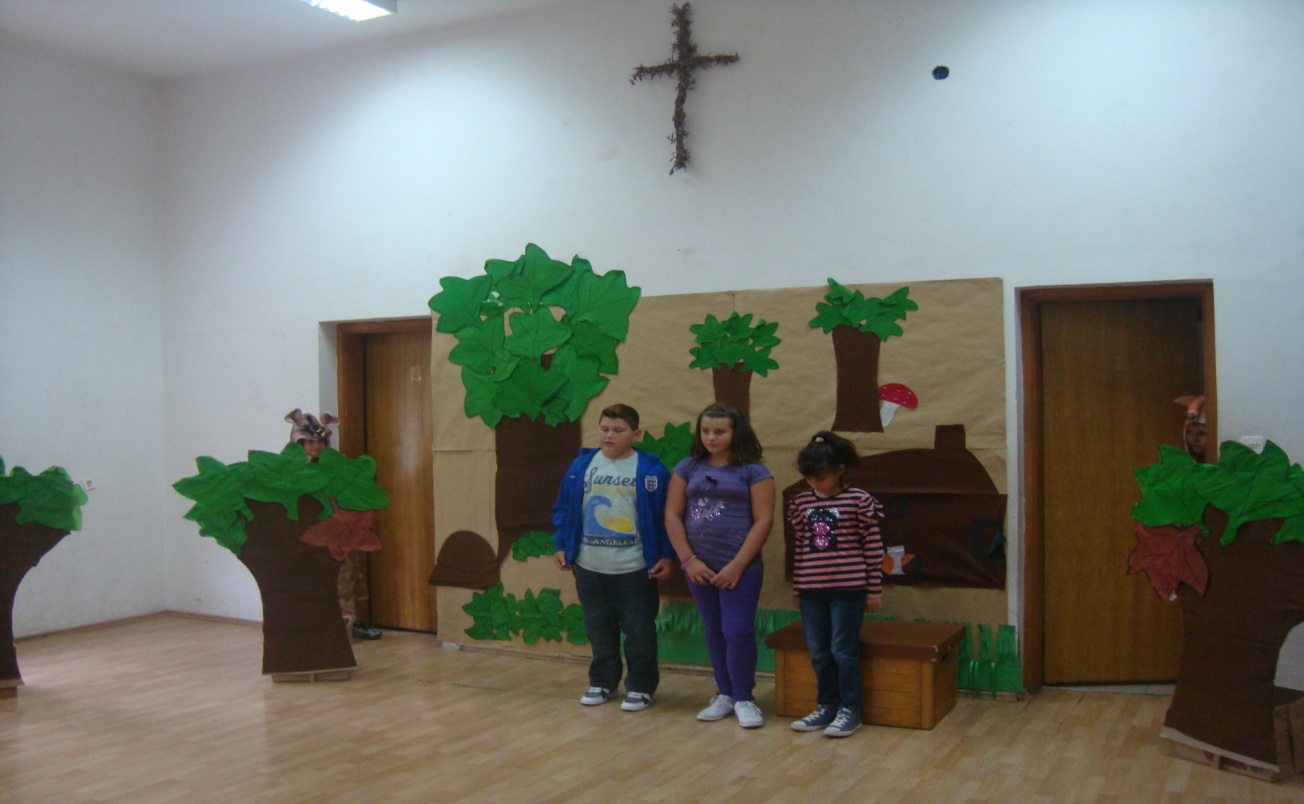 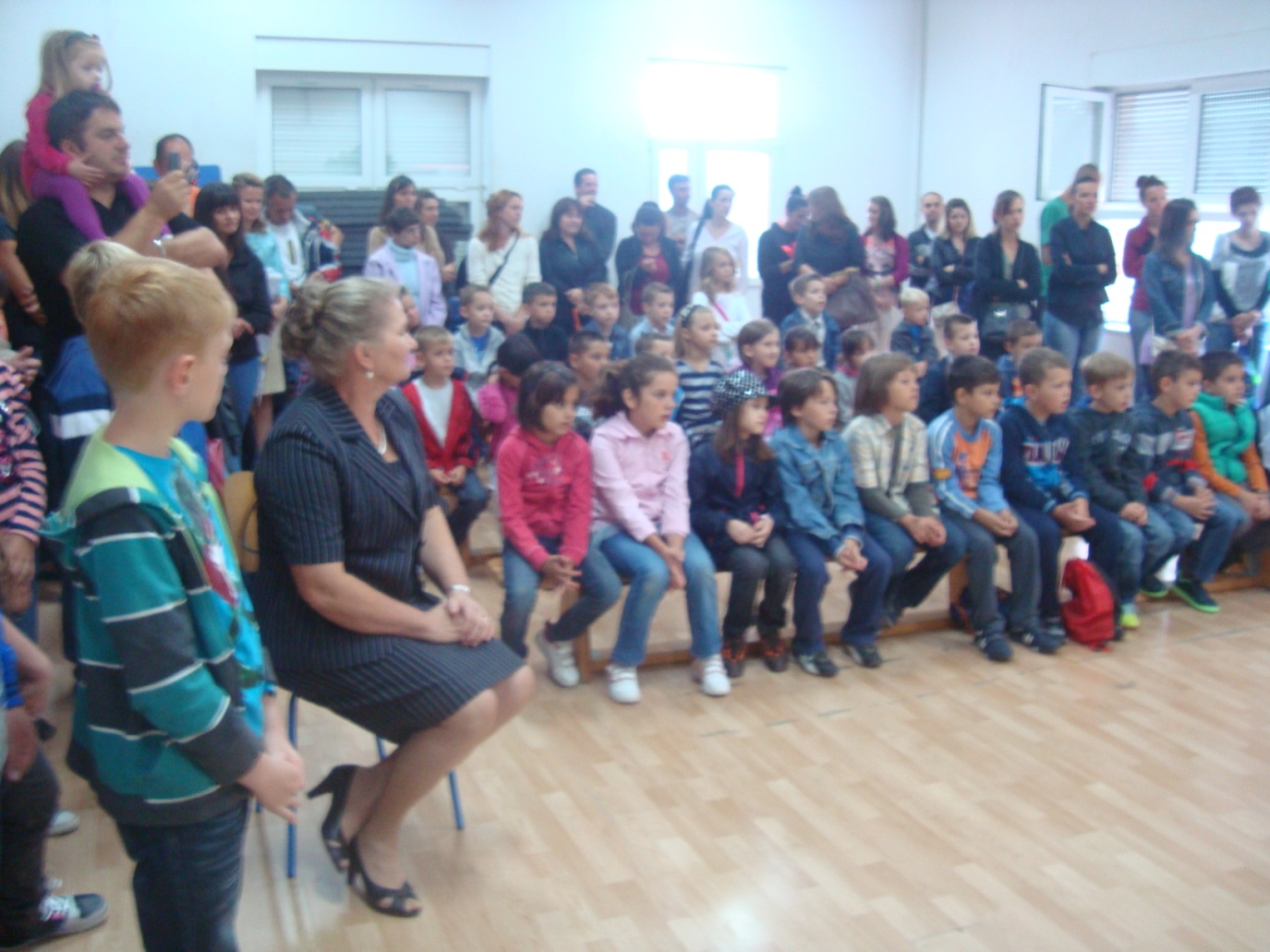 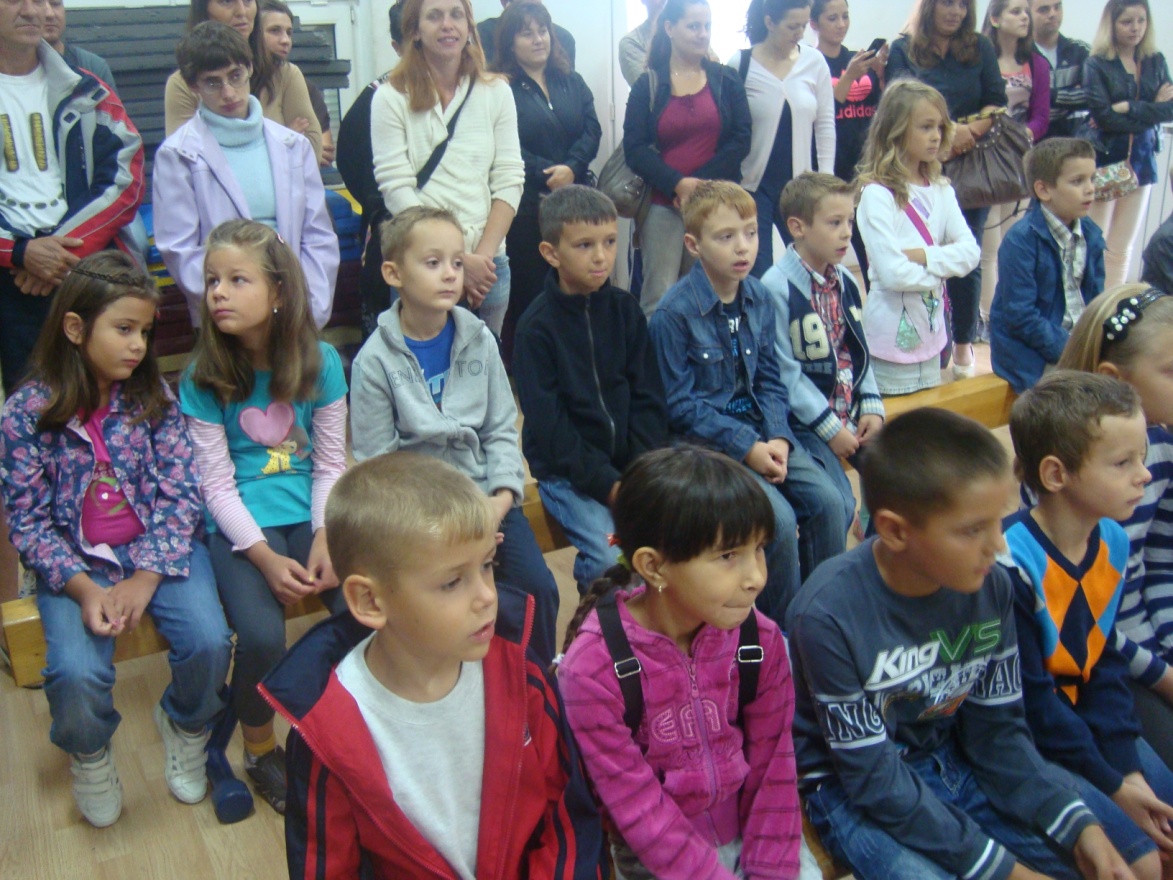 Prvašići i njihova učiteljica Ivančica Eškerica su strpljivo čekali svoj prvi školski sat , na kojem su počeli otkrivati školske tajne.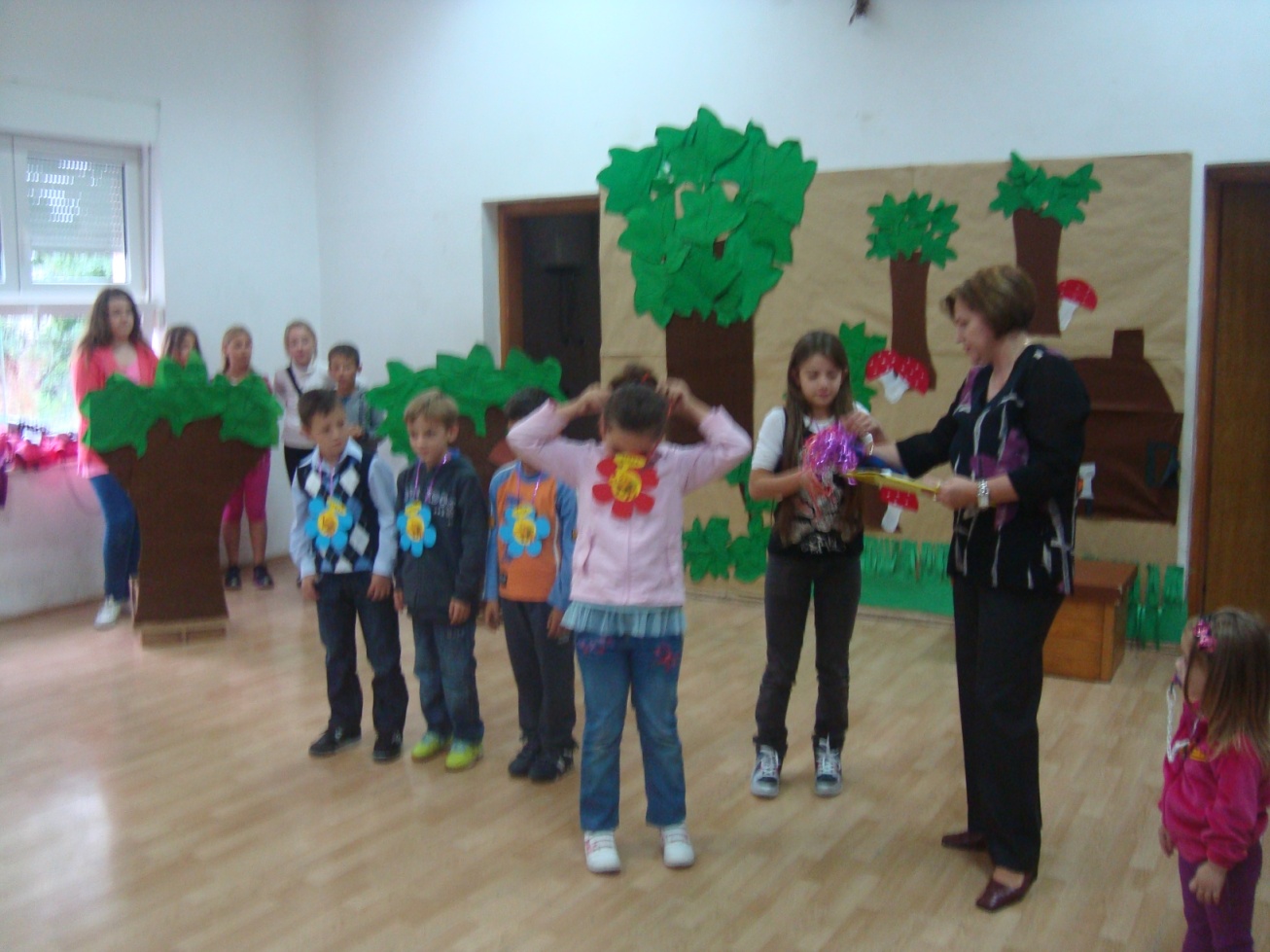 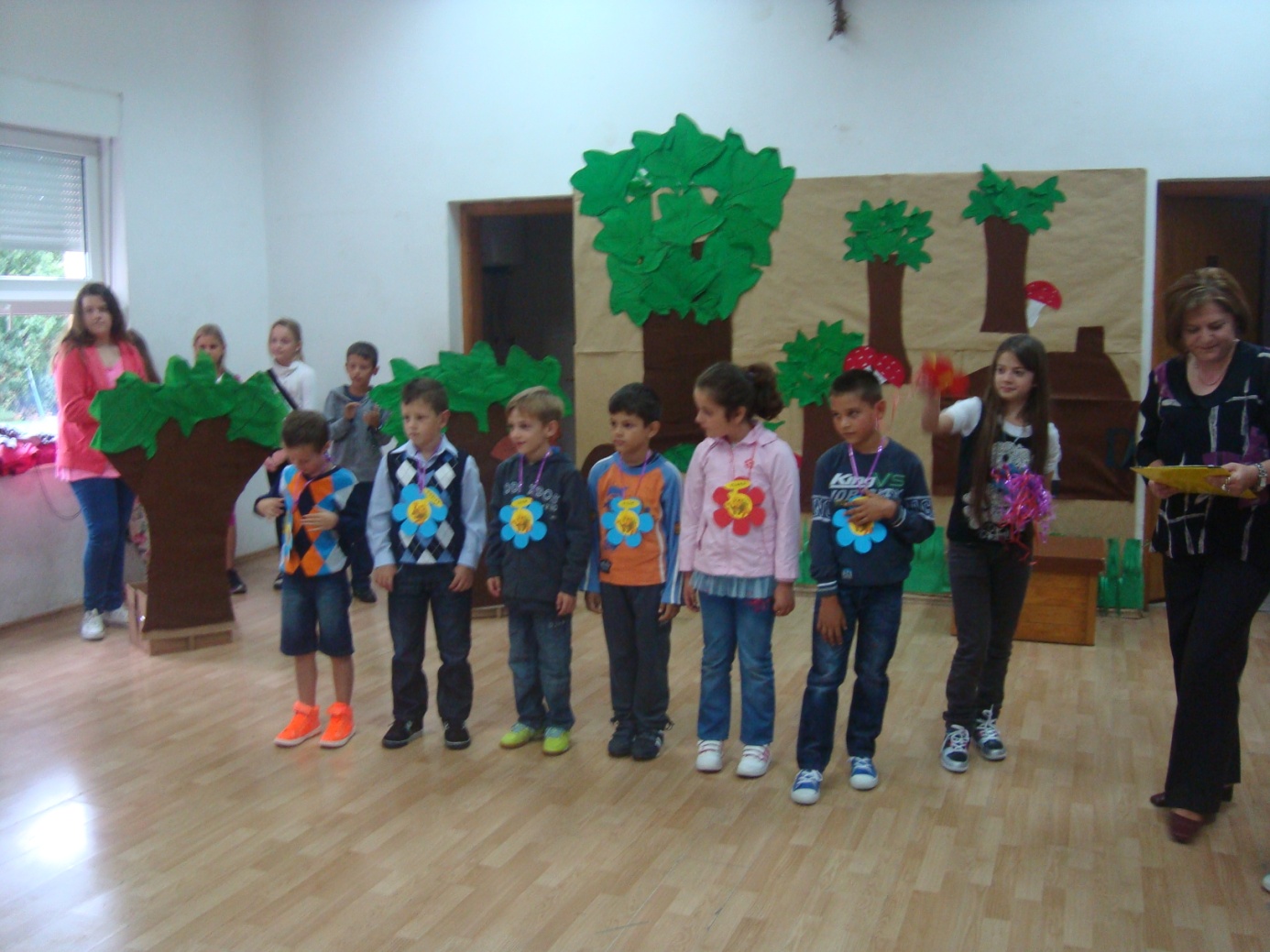 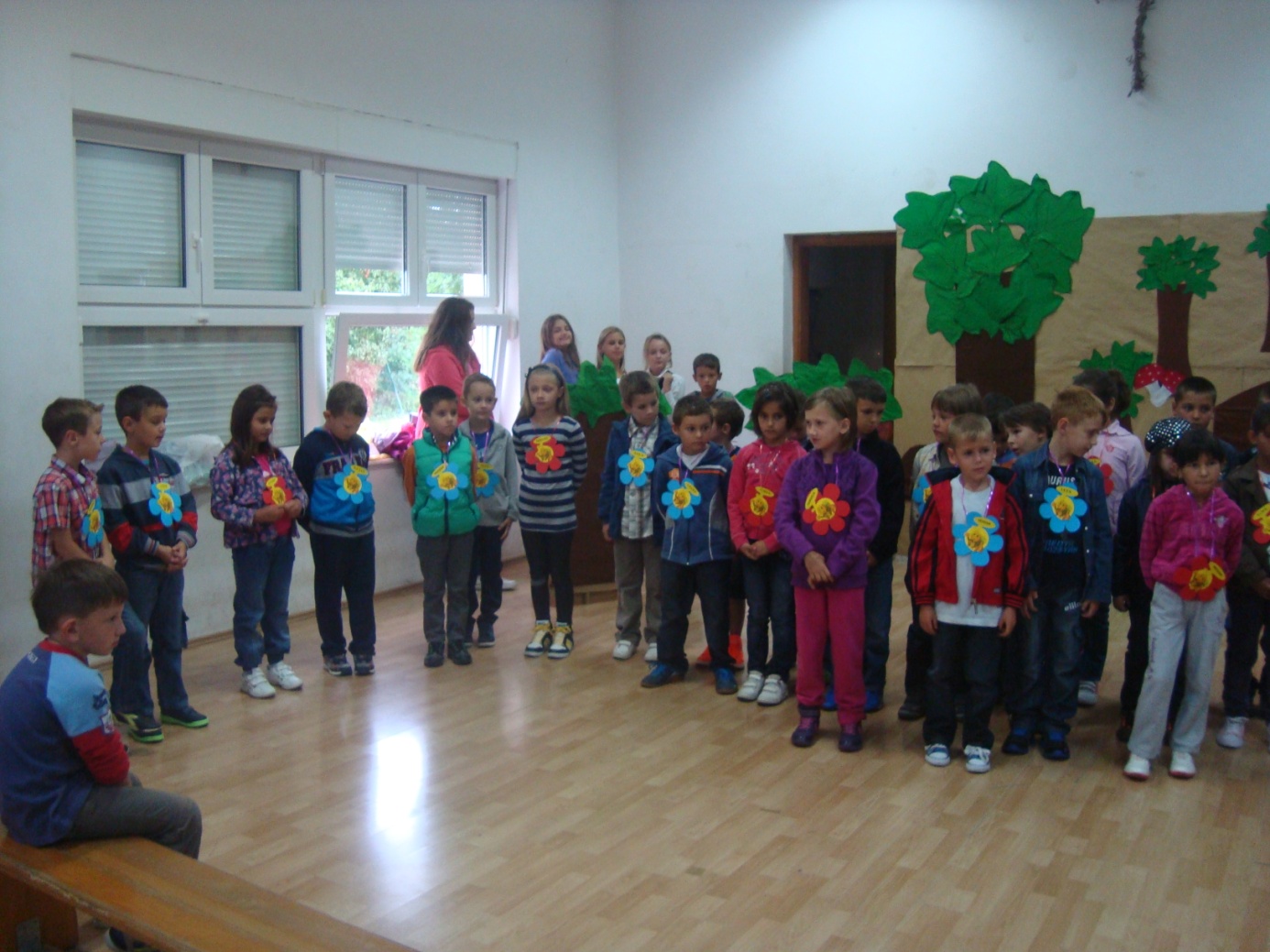 